Europarådets svenska delegationMed överlämnande av utrikesutskottets betänkande 2016/17:UU13 Europarådet får jag anmäla att riksdagen denna dag bifallit utskottets förslag till riksdagsbeslut.Stockholm den 11 maj 2017Riksdagsskrivelse2016/17:262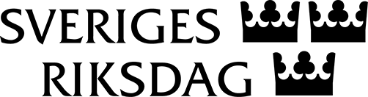 Urban AhlinClaes Mårtensson